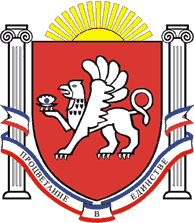 РЕСПУБЛИКА    КРЫМ                                                                                  РАЗДОЛЬНЕНСКИЙ    РАЙОН                                                                                              КОВЫЛЬНОВСКИЙ   СЕЛЬСКИЙ    СОВЕТзаседание 1 созыва  РЕШЕНИЕ            14.08.  2015 года                      с. Ковыльное                                         № 134Об определении уполномоченного органа в  вопросах приватизации жилых помещений муниципального образования Ковыльновское сельское поселениеВ соответствии с Федеральным законом от 06.10.2003 № 131 - ФЗ «Об общих принципах организации местного самоуправления в Российской Федерации», Федеральным законом от 28.02.2015 №19-ФЗ «О внесении изменения в статью 2 Федерального закона «О введении в действие Жилищного кодекса Российской Федерации», Жилищным кодексом Российской Федерации, Решением Роскоммунхоза от 18.11.1993 № 4 «Об утверждении Примерного положения о бесплатной приватизации жилищного фонда в Российской Федерации», Законом Республики Крым от 21.08.2014 № 54-ЗРК «Об основах местного самоуправления в Республике Крым», Постановлением Государственного совета Республики Крым от 20.05.2015 №634-1/15 «О некоторых вопросах приватизации жилых помещений Республики Крым», Уставом муниципального образования Ковыльновское сельское поселение, Ковыльновский сельский совет РЕШИЛ:1.Определить Администрацию Ковыльновского сельского  поселения Раздольненского района  органом, уполномоченным от имени муниципального образования Ковыльновское сельское поселение Раздольненского района  осуществлять право на передачу жилых помещений в собственность граждан. 2.Решение вступает в силу со дня его официального опубликования и действует до момента утраты силы Закона РФ от 04 июля 1991 № 1541 -1 «О приватизации жилищного фонда в Российской Федерации».Председатель сельского совета                                                      Ю.Н. Михайленко